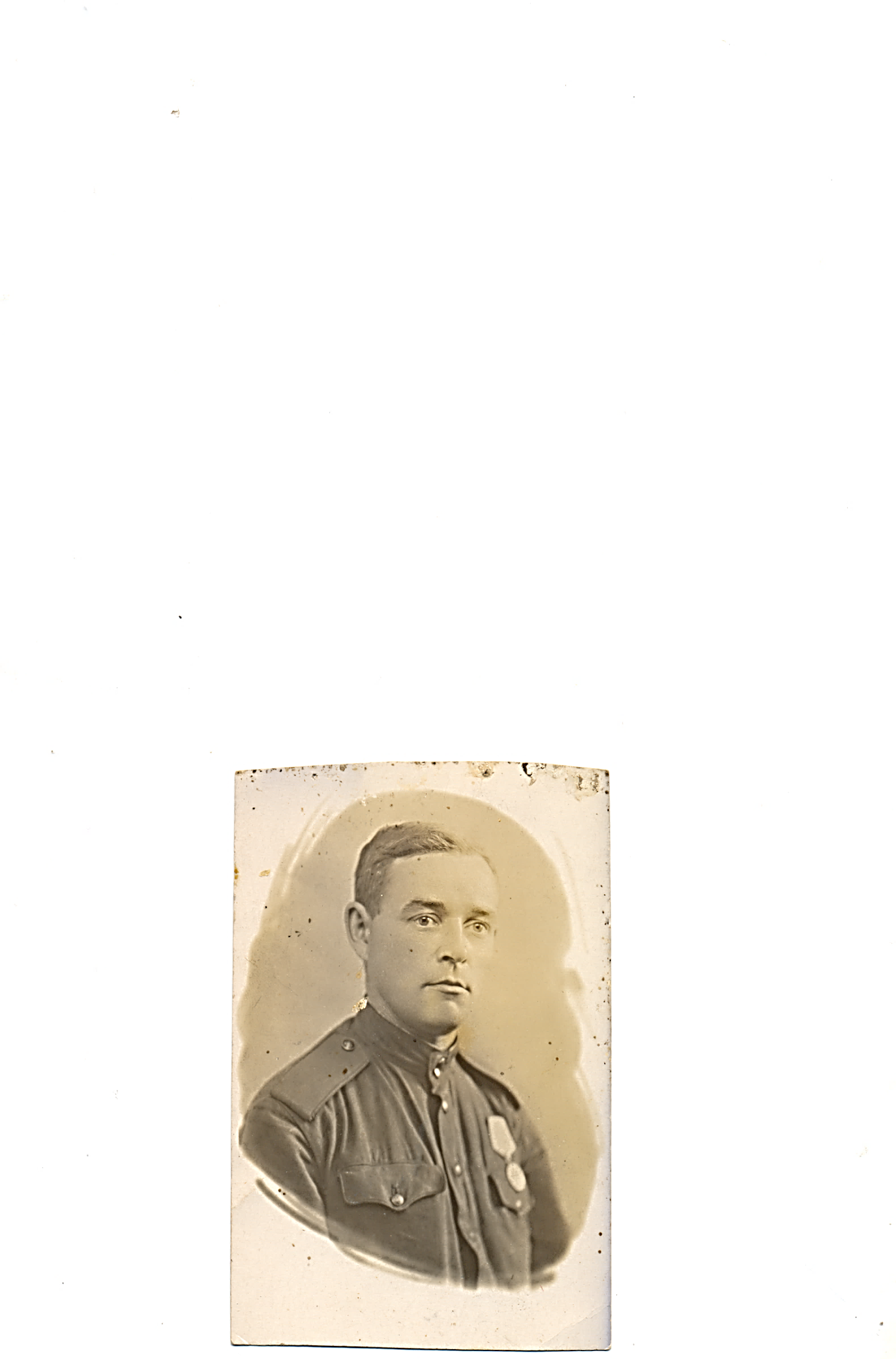 Сегодня впредверии празднования 75 – летия Великой Победы мне бы хотелось рассказать о нашем односельчанине, герое Великой Отечественной Войны  Бендюкове Михаиле Федоровиче. Михаил Федорович родился в 1907 году. Когда началась война, Михаилу Федоровичу Бендюкову было уже 34 года. И работал он кузнецом в д. Приозерке, тогда это был колхоз им. Молотова. Проводила его на фронт жена Ирина Алексеевна в августе 1941 года. Воевал на Ленинградском фронте. Был награжден медалями «За оборону Ленинграда», «За победу над Германией», и др.	Честно и достойно выполнив свой воинский долг, Михаил Федорович демобилизовался по возрасту, за несколько месяцев до окончания войны. Снова приступив к мирному труду на родине.В доме Бендюковых бережно хранятся медали, фотографии, фронтовые письма. Вновь и вновь рассматривают награды деда внуки и правнуки, читают фронтовые письма. Из рассказов Михаила Федоровича о войне:Зенитный артиллерийский полк, в котором служил Михаил Федорович, всю войну простоял в г. Ленинграде. А что это значит? Это значит страшные муки голода, холода. Это когда лижешь соль и пьешь воду, а чувство голода не проходит. Это такой холод,  когда у стоящих на посту солдат пристывают к цементному полу ноги. Это бессонные ночи, бесконечные бомбардировки врага, пожары. Это когда на улицах города и в квартирах тысячи трупов, которые бойцы складывали штабелями на площадях, чтобы весной похоронить. Это и тот мальчик, который выловил в Неве круглую с шипами штучку – мину, взорвавшуюся в тот миг, когда он к ней дотянулся. Михаил  Федорович сам отвез оставшегося без ног мальчика в больницу. И многое,  многое другое. Всего не перечислишь. Страшные воспоминания терзали ему душу до конца жизни… Столько сказано и написано о трагедии ленинградцев. Все это видел своими глазами и пережил Михаил Федорович, но не очерствела душа этого человека. Стойкость, мужество и доброта не канет во мглу и будет вечным примером для подрастающего поколения. Умер Михаил Федорович в 1987 году и был похоронен в с. Белоглазово.Заведующая Белоглазовскойбиблиотекой – филиалом					Н.Ф. Белоглазова